Prot. n. 5497/C16bAVVISO   N.  47Agli alunni della classe 2B IeFP seraleAi docentiBrescia, 3 ottobre 2014OGGETTO: modifica orario 2B IeFP seraleSi comunica che l’orario del giovedì è modificato come segue:DALLE 19:00 ALLE 20:00 - LETTERE (Malpeli)DALLE 20:00 ALLE 21:00 - CUCINA/LETTERE (Giuttari/Malpeli)Cordiali saluti.Il Dirigente scolasticoprof. Giovanni RosaIstituto di Istruzione Superiore di Stato“Andrea Mantegna”Sede legale Via Fura, 96  C.F. 98092990179 - 25125 BresciaTel. 030.3533151 – 030.3534893   Fax 030.3546123e-mail: iabrescia@provincia.brescia.it   sito Internet: www.ipssarmantegna.it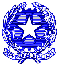 